CALCIO A CINQUESOMMARIOSOMMARIO	1COMUNICAZIONI DELLA F.I.G.C.	1COMUNICAZIONI DELLA L.N.D.	1COMUNICAZIONI DEL COMITATO REGIONALE MARCHE	1NOTIZIE SU ATTIVITÀ AGONISTICA	2DELIBERE DELLA CORTE SPORTIVA DI APPELLO TERRITORIALE	13ERRATA CORRIGE	13COMUNICAZIONI DELLA F.I.G.C.COMUNICAZIONI DELLA L.N.D.COMUNICAZIONI DEL COMITATO REGIONALE MARCHEPer tutte le comunicazioni con la Segreteria del Calcio a Cinque - richieste di variazione gara comprese - è attiva la casella e-mail c5marche@lnd.it; si raccomandano le Società di utilizzare la casella e-mail comunicata all'atto dell'iscrizione per ogni tipo di comunicazione verso il Comitato Regionale Marche. PRONTO AIA CALCIO A CINQUE334 3038327PLAY-OFF SECONDE CLASSIFICATE CAMPIONATI REGIONALI MASCHILIStralcio Comunicato Ufficiale n° 903 del 15/05/2018 Divisione Calcio a Cinque.RISULTATI GARE TRIANGOLARI 1^ GIORNATA...omissis...UDINE CITY FUTBOL SALA - FUTSAL ASKL 1-2...omissis...Stralcio Comunicato Ufficiale n° 907 del 16/05/2018 Divisione Calcio a Cinque.TRIANGOLARI 2^ GIORNATATRIANGOLARE AASD ROTAL F.ROVERETO - A.S.D. UDINE CITY F.SALAPalazzetto dello Sport ROVERETO (TN)		19/05/2018, ore 16:30...omissis...TRIANGOLARI 3^ GIORNATATRIANGOLARE AA.S.D. FUTSAL ASKL - ASD ROTAL F.ROVERETOPalesra Comunale Monticelli ASCOLI PICENO	26/05/2018, ore 16:30...omissis...SPAREGGI PRIME E SECONDE CLASSIFICATE CAMPIONATI REGIONALI FEMMINILIStralcio Comunicato Ufficiale n° 904 del 15/05/2018 Divisione Calcio a Cinque.RISULTATI GARE ACCOPPIAMENTI 1^ GIORNATA...omissis...C.U.S. MACERATA CALCIO A 5 - MEDESANESE 1-0...omissis...Stralcio Comunicato Ufficiale n° 907 del 16/05/2018 Divisione Calcio a Cinque.TRIANGOLARI 2^ GIORNATATRIANGOLARE AASD ROTAL F.ROVERETO - A.S.D. UDINE CITY F.SALAPalazzetto dello Sport ROVERETO (TN)		19/05/2018, ore 16:30...omissis...TRIANGOLARI 3^ GIORNATATRIANGOLARE AA.S.D. FUTSAL ASKL - ASD ROTAL F.ROVERETOPalestra Comunale Monticelli ASCOLI PICENO	26/05/2018, ore 16:30...omissis...FASE FINALE CAMPIONATO JUNIORES FEMMINILEStralcio Comunicato Ufficiale n° 902 del 15/05/2018 Divisione Calcio a Cinque.RISULTATI GARE TRIANGOLARI 1^ GIORNATA...omissis...TERNANA CALCIO FEMMINILE - DUEVILLE CALCIO ASD 4-1riposa: FEMMINILE DORICA TORRETTE...omissis...Stralcio Comunicato Ufficiale n° 912 del 16/05/2018 Divisione Calcio a Cinque.TRIANGOLARI 2^ GIORNATATRIANGOLARE ADUEVILLE CALCIO ASD - FEMMINILE DORICA TORRETTEPalasport di SARCEDO (VI)				20/05/2018, ore 15:00...omissis...TRIANGOLARI 3^ GIORNATATRIANGOLARE AFEMMINILE DORICA TORRETTE - TERNANA CALCIO FEMMINILECentro Sportivo Federale G. Paolinelli ANCONA	26/05/2018, ore 17:30...omissis...NOTIZIE SU ATTIVITÀ AGONISTICATORNEO PRIMAV. GIOVANISSIMI C5VARIAZIONI AL PROGRAMMA GARESEMIFINALIGARA UNICALa gara ACLI AUDAX MONTECOSARO C5 - TAVERNELLE sarà disputata SABATO 19/05/2018 alle ore 16:30, stesso campo.DELIBERE DELLA CORTE SPORTIVA DI APPELLO TERRITORIALEERRATA CORRIGELe ammende irrogate con il presente comunicato dovranno pervenire a questo Comitato entro e non oltre il 28/05/2018.Pubblicato in Ancona ed affisso all’albo del C.R. M. il 18/05/2018.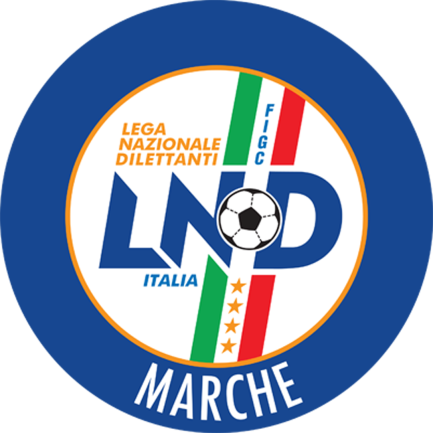 Federazione Italiana Giuoco CalcioLega Nazionale DilettantiCOMITATO REGIONALE MARCHEVia Schiavoni, snc - 60131 ANCONACENTRALINO: 071 285601 - FAX: 071 28560403sito internet: marche.lnd.ite-mail: c5marche@lnd.itpec: marche@pec.figcmarche.itStagione Sportiva 2017/2018Comunicato Ufficiale N° 123 del 18/05/2018Stagione Sportiva 2017/2018Comunicato Ufficiale N° 123 del 18/05/2018  Il Responsabile Regionale Calcio a Cinque(Marco Capretti)Il Presidente(Paolo Cellini)